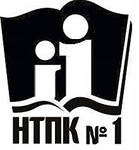 МИНИСТЕРСТВО ОБЩЕГО И ПРОФЕССИОНАЛЬНОГО  ОБРАЗОВАНИЯСВЕРДЛОВСКОЙ ОБЛАСТИГБПОУ СО «НИЖНЕТАГИЛЬСКИЙ ПЕДАГОГИЧЕСКИЙ КОЛЛЕДЖ № 1»МЕТОДИЧЕСКИЕ РЕКОМЕНДАЦИИ ПО УЧЕБНОЙ ПРАКТИКИМДК 03.01 «ПРАКТИКА НАБЛЮДЕНИЯ ОРГАНИЗАЦИИ ОБРАЗОВАТЕЛЬНОЙ ДЕЯТЕЛЬНОСТИ ДЕТЕЙ В РЕЖИМНЫЕ МОМЕНТЫ» СПЕЦИАЛЬНОСТЬ 44.02.01 «ДОШКОЛЬНОЕ ОБРАЗОВАНИЕ»УЧЕБНЫЕ ГРУППЫ: 34,35,36 г. Н. Тагил2019Пояснительная запискаЦель практики: формирование у студентов общих и профессиональных компетенций.  Задачи практики:Совершенствование у студентов исследовательских умений как условия развития проектного педагогического мышления.Создание условий для осознания будущими педагогами значения организации развивающей предметно-пространственной среды в соответствии с федеральным государственным образовательным стандартом дошкольного образования.Создание условий для осознания значения организации образовательной деятельности детей по экологическому, математическому, речевому развитию детей в режимных моментахФормирование у студентов умения проектировать, обрабатывать, анализировать и обобщать информацию, полно и правильно отражать её в дневнике практики.Развитие у обучающихся потребности в профессиональном и личностном развитии.В ходе освоения обучающимися указанного вида практики у них происходит формирование соответствующих общих (ОК) и профессиональных компетенций (ПК):ОК 1. Понимать сущность и социальную значимость своей будущей профессии, проявлять к ней устойчивый интерес.ОК 2. Организовывать собственную деятельность, определять методы решения профессиональных задач, оценивать их эффективность и качество.ОК 3. Оценивать риски и принимать решения в нестандартных ситуациях.ОК 4.   Осуществлять поиск, анализ и оценку информации, необходимой для постановки                        и решения профессиональных задач, профессионального и личностного развития.ОК5.Использовать информационно-коммуникационные технологии для совершенствования профессиональной деятельности. ОК7. Ставить цели, мотивировать деятельность воспитанников, организовывать и контролировать их работу с принятием на себя ответственности за качество образовательного процесса.    ОК 9. Осуществлять профессиональную деятельность в условиях обновления ее целей, содержания, смены технологий.    ОК 10. Осуществлять профилактику травматизма, обеспечивать охрану жизни и здоровья детей.ОК 11. Строить профессиональную деятельность с соблюдением регулирующих ее правовых норм.ПК 3.1. Определять цели и задачи, планировать занятия с детьми дошкольного возраста.ПК 3.3. Осуществлять педагогический контроль, оценивать процесс и результаты обучения дошкольников.ПК 3.4. Анализировать занятия.ПК 3.5.	Вести документацию, обеспечивающую организацию занятий.Обучающийся в ходе учебной практики должен:иметь практический опыт:проведения диагностики и оценки результатов воспитания, обучения и развития дошкольников на занятиях с учетом возрастных и индивидуальных особенностей;составления психолого-педагогической характеристики ребенка;наблюдения и анализа различных видов занятий (экскурсий, наблюдений) в разных возрастных группах;оформления документации.уметь: определять цели обучения, воспитания и развития личности дошкольника в зависимости от формы организации обучения, вида занятия и с учетом особенностей возраста;формулировать задачи обучения, воспитания и развития личности дошкольника в соответствии с поставленными целями;отбирать средства определения результатов обучения, интерпретировать результаты диагностики;анализировать занятия, наблюдения, экскурсии.знать:основы организации обучения дошкольников;структуру и содержание примерных и вариативных программ дошкольного образования;требования к содержанию и уровню подготовки детей дошкольного возраста;диагностические методики для определения уровня умственного развития дошкольников;педагогические и гигиенические требования к организации обучения на занятиях, при проведении экскурсий и наблюдений;виды документации, требования к ее оформлению;особенности и методику речевого развития детей;развитие элементарных математических и естественнонаучных представлений.Отчетные документы по практикеДневник по практике (заполненный в соответствии с требованиями и видами работ по практике).Карта педагогического наблюдения.Педагогическая характеристика ребенка.Анализ экскурсии с детьми дошкольного возраста Анализ наблюдения с детьми дошкольного возраста Календарно-тематический план воспитателя на первую и вторую половины дня с учетом возраста, индивидуальных особенностей воспитанников, темы, интеграции образовательных областей и видов деятельности Отчёт по итогам практики.План проведения практикиПРИЛОЖЕНИЕ 1СХЕМА ОФОРМЛЕНИЯ И ВЕДЕНИЯ ДНЕВНИКА ПРАКТИКИТитульный лист.Методические рекомендации по практикеСодержание практики, оформленное в таблице:ПРИЛОЖЕНИЕ 2КАЛЕНДАРНО-ТЕМАТИЧЕСКИЙ ПЛАН РЕЖИМНЫХ ПРОЦЕССОВ ПЕРВОЙ ПОЛОВИНЫ ДНЯ В ДООТема:Возраст:Цель:Задачи:Календарно-тематический план режимных процессов первой половины дня в ДООТема:Возраст:Цель:Задачи:ПРИЛОЖЕНИЕ 3КАРТА ПЕДАГОГИЧЕСКОГО НАБЛЮДЕНИЯ ПРИЛОЖЕНИЕ 4ХАРАКТЕРИСТИКА НА _______________________________Личностно-характерологические, типологические и эмоционально-волевые особенности Активный, подвижный – инертный, медлительный.Спокойный, уравновешенный – возбудимый, неуравновешенныйОбщительный – замкнутыйВступает в контакт (легко, охотно, медленно, с трудом)НеречевойРечевойОтношение к лидерству в группе сверстников (стремится к первенству, признается другими за лидера, официальный или неформальный лидер)Проявляет ли инициативу в играх, занятиях или следует примеру других, или пассивен.Отношение к товарищам (конфликтное, дружелюбное, доброжелательное)Отмечаются: повышенная эмоциональная возбудимость, раздражительность, вялость, заторможенность и др.Преобладающее настроение на занятиях (жизнерадостное, подавленное, без особого оттенка)Имеются ли трудности поведения и как они проявляютсяПроявляются ли элементы негативизма, агрессивности.Проявляет ли ребенок настойчивость при встречающихся трудностяхИнтересы и склонности. В каких видах деятельности они проявляются.Способности ребенка.Активность речевого общения (соответствует норме, повышена, снижена, отмечается замкнутость, негативное отношение к речевому общению, проявления аутизма).Работоспособность на занятиях Включается в работу (быстро, медленно, с трудом)Во время занятий работает сосредоточенно или отвлекаетсяХарактер отвлечения (на внешние раздражители, в отсутствие раздражителей)Спад работоспособности отмечается (через 5-10 минут после начала занятия, к середине занятия, к концу занятия)Утомление наступает (в начале, в середине, в конце занятий)Субъективные и объективные признаки утомления (спад работоспособности, повышенная отвлекаемость, понижение качества работы, увеличение количества ошибок, полный отказ от работы, жалобы на усталость, появление головокружения, головных болей и т.д.)Общее заключение: Дата _________ Подпись __________ПРИЛОЖЕНИЕ 5СХЕМА АНАЛИЗА НАБЛЮДЕНИЯ В ПРИРОДЕ1.Соответствие программного материала требованиям программы, уровню подготовки детей. Единство познавательных, речевых и воспитательных задач. Четкая постановка целей и задач наблюдения.2.Подготовка к занятию: выбор объекта, материала, оборудования, расположение объекта от детей.3.Переход к наблюдению, сообщение цели, привлечение внимания к объекту, наличие сюрпризного момента в группах раннего возраста. Приёмы привлечения внимания к объекту в группах старшего дошкольного возраста.4.Последовательность наблюдения:   -восприятие объекта в целом;   -рассматривание внешних признаков объекта (начиная с основной части), сравнение с уже знакомыми объектами;   -определение особенности поведения, зависимости связи между строением, поведением, способом жизни животных;   -сравнение с особенностями поведения уже знакомых животных;   -выяснение условий роста и развития для растений, сравнение с условиями роста, развития уже знакомых растений;   -отнесение к определенной группе (в старшем дошкольном возрасте);   -сезонные изменения в жизни, (начиная со средней группы);   -значение в жизни людей (начиная со средней группы).5.Привлечение различных анализаторов к восприятию объекта.6.Приемы обучения:   -характер показа и объяснений, их четкость, доступность;   -характеристика вопросов, (их строение, целенаправленность, наличие вопросов первого и второго порядка)   -использование сравнений, их характер;   -использование художественного слова, его эмоциональность, целенаправленность;   -наличие игровых приемов.7.Выполнение программного содержания. Наблюдение должно возбудить интерес детей к природе.8. Закрепление, уточнение и систематизация знаний с помощью других методов и форм работы     9.Наличие итога и анализа поведения детей.ПРИЛОЖЕНИЕ 6КРИТЕРИИ ОЦЕНКИ РАЗРАБОТКИ И ПРОВЕДЕНИИ ВИРТУАЛЬНОЙ ЭКСКУРСИИ С ДЕТЬМИ ДОШКОЛЬНОГО ВОЗРАСТАПРИЛОЖЕНИЕ 7ОТЧЕТ ПО ИТОГАМ УЧЕБНОЙ ПРАКТИКИСтудентка ___________________________________________________________________учебной группы по специальности 44.02.01 «Дошкольное образование» прошла учебную практику «Практика наблюдения организации образовательной деятельности детей в режимные моменты» в объеме 18 час. в период с ________2019 г. по ________2019 г.В ходе практики реализованы следующие виды работ ______________________________________________________________________________________________________________________________________________________________При прохождении производственной практики я понял (а) ______________________________________________________________________________________________________________________________________________________________Практика помогла мне ______________________________________________________________________________________________________________________________________________________________При выполнении задач практики самым трудным оказалось______________________________________________________________________________________________________________________________________________________________Особенно мне удалось ______________________________________________________________________________________________________________________________________________________________Считаю (вывод) ______________________________________________________________________________________________________________________________________________________________Предложения и рекомендации по организации практики:______________________________________________________________________________________________________________________________________________________________«____» ______________ 2018 г. Студент (ка)____________/________________СОГЛАСОВАНО:Методист практики ___________/____________Рассмотрено на заседании кафедры «Дошкольное образование»«___»_______________ 20___г.Зав.кафедрой __________Михеева М.В.УТВЕРЖДАЮ: Директор ГБПОУ СО «НТПК № 1»  ________________Н.Г. Никокошева  «____»_________________20____ г.                            Виды работСодержание практикиКоличество часов1 день практики (колледж)1 день практики (колледж)1. Изучение методических рекомендаций к практике. 2. Заполнение дневника в соответствии с требованиями.3. Разработка календарного тематического плана на день.Оформить дневник по практике (Приложение 1).Распечатать методические рекомендации по практике.3. Разработать календарно-тематический план воспитателя на первую и вторую половины дня с учетом возраста, индивидуальных особенностей воспитанников, темы, интеграции образовательных областей и видов деятельности (Приложение 2).62 день практики (выход)2 день практики (выход)1. Проведение и анализ педагогического наблюдения2.Составление педагогической характеристики ребенка1. Провести педагогическое наблюдение (Приложение 3) и сделать вывод2. На основе педагогического наблюдения составить педагогическую характеристику ребенка (Приложение 4) и сделать вывод.63 день практики (колледж)3 день практики (колледж)1. Наблюдение и анализ проведения экскурсии и наблюдения с детьми дошкольного возраста2. Представление отчета по итогам практики (Приложение7)3. Представление отчетных документов по практике 1. Сделать анализ экскурсии с детьми дошкольного возраста по критериям (Приложение 5)2. Сделать анализ наблюдения с детьми дошкольного возраста по заданной схеме (Приложение 6)6Итого:Итого:18Министерство общего и профессионального образованияСвердловской областиГБПОУ СО «Нижнетагильский педагогический колледж № 1»Дневник по учебной практикеМДК 03.01 «Практика наблюдения организации образовательной деятельности детей в режимные моменты» Специальность 44.02.01 «Дошкольное образование»студентки группы Ф.И.О. (в родительном падеже)Руководитель практики:______________(Ф.И.О.)г. Нижний Тагил2018-19учебный годДатаСодержание деятельности СамоанализАнализ педагога, оценкаПервая половина дняВид деятельностиЦель проведения СодержаниеОборудование Индивидуальная/ групповая работа Утренний прием (приветствие, опрос родителей, визуальный осмотр, термометрия)Индивидуальная беседаРабота с детьми по видам деятельности Утренняя гимнастикаПроцесс умывания Процесс приема пищи (завтрака)Первая половина дняВид деятельностиЦель проведенияСодержаниеОборудованиеИндивидуальная/ групповая работаПробуждениеКорригирующая гимнастикаПроцесс умыванияПроцесс приема пищи (полдник)Организация и сопровождение самостоятельной деятельности детейПрогулка/ уход домойКритерий Описание критерия Социально-коммуникативное развитие Социально-коммуникативное развитие Способен давать оценку плохому или хорошему поступку другого ребенкаКонтролирует свои эмоцииПроявляет способность к принятию собственных решенийПроявляет способность к внутреннему контролю за своим поведением Проявляет самостоятельность и инициативу при выполнении работыПроявляет стремление быть примером для других Познавательное развитиеПознавательное развитиеДелает последовательные умозаключения по 2-4 картинкам, рассуждаетЗнает счет в пределах 10Знает изображения геометрических фигурРешает простые задачи на сложение и вычитаниеРазличает агрегатные состояния вещества (газ, жидкость, твердое тело)Знает основные названия животных и растений России.Знает элементы погоды, может ее описатьПользуется компьютером, мобильным телефономЗнает главные достопримечательности своего города/краяЗнает некоторые традиции и обычаи своего народаРечевое развитиеРечевое развитиеМожет вести диалог Различает звуки в слогах Знает названия некоторых детских литературных произведений / любимых сказок, рассказовМожет писать слова и короткие предложенияХудожественно этетическое развитиеХудожественно этетическое развитиеПроявляет способность к сольному исполнению песенРазличает звучание некоторых музыкальных инструментов, называет ихРисует с натурыРисует человека реалистично Лепит из пластилина фигурки, объединяя их в композициюДелает аппликации по задуманному сюжетуСкладывает пазлы различной сложностиФизическое развитиеФизическое развитиеМожет аккуратно обрывать бумагу вдоль заданной линии  Прыгает на одной ногу не менее 10 разПрыгает в длину до 1 м.Соответствие поставленных задач возрасту детей. Реализация поставленных задач в ходе экскурсии.  Наличие проблемной ситуации. Наличие структурных компонентов экскурсии. Соответствие подобранных методов и приемов возрасту детей. Соответствие содержания экскурсии возрасту детей. Соответствие содержания принципу научности.  Целесообразность подобранных методов и приемов для решения поставленных задач.  Включенность педагога и детей в деятельность в соответствии с этапом экскурсии. Соответствие мультимедийного контента возрасту детей и поставленным задачам. Подготовка (обработка) мультимедийного контента для демонстрации детям. Соблюдение времени проведения. Творческий подход к проведению экскурсии. Эмоциональность. 